.HEEL SWITCHES, ¼ RIGHT HOOK, SHUFFLE FORWARD, HOOK BEHINDSHUFFLE BACK, PIVOT ¾ LEFT, CHASSE RIGHT, CLAPHIP BUMPS FORWARD RIGHT & LEFT, CHASSE RIGHTROCKING CHAIR, TRIPLE ¾ TURN LEFT, WEAVE RIGHTREPEATTAGAfter the 7th wall dance 4 count tag¾ MONTEREY TURNMama, Take Me Home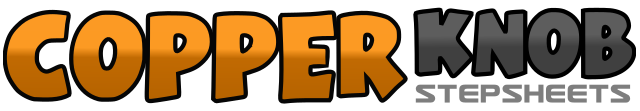 .......Count:32Wall:4Level:Intermediate.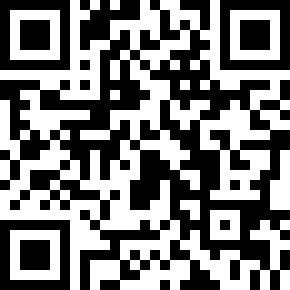 Choreographer:Thomas Malmgren (SWE)Thomas Malmgren (SWE)Thomas Malmgren (SWE)Thomas Malmgren (SWE)Thomas Malmgren (SWE).Music:Mama Take Me Home - RednexMama Take Me Home - RednexMama Take Me Home - RednexMama Take Me Home - RednexMama Take Me Home - Rednex........1&Touch right heel forward, step right next to left2&3Touch left heel forward, step left next to right, touch right toe to right side4¼ turn right on left hooking right foot in front of left5&6Step right forward, step left beside right, step right forward7-8Step left forward, hook right behind left knee9&10Step right back, step left beside right, touch right back11Pivot ¾ to right12&13Step left to left side, step right beside left, step left to left side14-15Cross rock right back on right, recover forward on left&16Clap hands twice17&18Step right diagonally forward right bumping hips forward, back, forward19&20Step left diagonally forward left bumping hips forward, back, forward21&22Step right to right side, step left beside right, step right to right side23-24Rock back on left, recover forward on right25-26Rock forward on left, recover back on right27&28Triple step ¾ turn left stepping - left, right, left29-30Step right to right side, cross left behind right31-32Step right to right side, cross left over right1-2Touch right to right side, pivot ¾ to right step right beside left3-4Touch left to left side, step left beside right